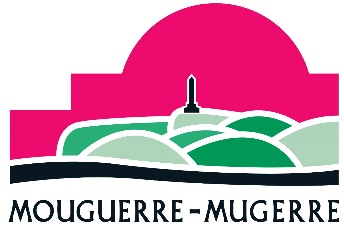 Schéma pluriannuel d’accessibilité numérique 2024-2026Plan annuel 2024Mouguerre / MugerrePlan publié le : 12 avril 2024SommaireI.	Introduction	21.	Le Schéma pluriannuel d’accessibilité numérique	22.	Les plans annuels d’action	23.	Mise à jour	2II.	Plan annuel d’actions 2024	31.	Élaboration et mise en œuvre du Schéma pluriannuel 2024-2026	32.	Réalisation des audits de suivi et de conformité	4IntroductionL’article 47 de la loi n° 2005-102 du 11 février 2005 pour l’égalité des droits et des chances (modifié par la loi N°2018-771 du 5 septembre 2018 – article 80), la participation et la citoyenneté des personnes est un article de référence en matière d’accessibilité numérique. Il rend obligatoire à tout service de communication publique en ligne d’être accessible à tous.Le Schéma pluriannuel d’accessibilité numériqueLa loi demande de publier un schéma pluriannuel d'une durée de trois ans dans l'objectif d'informer le public des moyens et actions mises en place pour rendre les sites et applications accessibles à tous et plus particulièrement conformes au RGAA (Référentiel général d’amélioration de l’accessibilité).Le schéma pluriannuel pour l'accessibilité des sites et application de la commune de Mouguerre a été publié le : 12 avril 2024 et est disponible à la consultation à cette adresse : https://mouguerre.fr/accessibilite-du-site. Les plans annuels d’actionLe schéma pluriannuel doit être accompagné d'un plan annuel d'actions qui détaille les opérations programmées et mises en œuvre pour l’année courante ainsi que l'état de suivi de ces actions.Le présent document est le plan annuel 2024 associé au schéma pluriannuel 2024-2026.Il comporte un tableau récapitulatif des actions qui ont été ou seront mises en œuvre courant 2024, leur date d'échéance si elles sont connues ainsi que leur état d'avancement et de réalisation.Mise à jourCe document est publié sous la responsabilité du référent accessibilité numérique de la commune de Mouguerre : Thomas PAILLAUGUE, direction.ejs@mouguerre.fr.Toute question doit être adressée par mail à l'adresse ci-dessus.Plan annuel d’actions 2024Élaboration et mise en œuvre du Schéma pluriannuel 2024-2026Réalisation des audits de suivi et de conformitéDeux types d’audit peuvent être réalisés :Des audits « simplifiés », passant en revue un nombre limité de critères bloquants du RGAA ; ces audits permettent d’évaluer rapidement la prise en compte de l’accessibilité d’un site donné ;Des audits de conformité, tels que le prévoit le RGAA permettant de rédiger la déclaration d’accessibilité.Mise à jourDate00112 avril 2024TypeActionDétailsMise en œuvreRéaliséSchéma pluriannuelMise en placeRecensement des services publics de communication en ligne et identification des orientationsEn coursSchéma pluriannuelRéalisationÉlaboration et mise en œuvre du plan d’actions 2024En coursSchéma pluriannuelSuiviMise en place d’indicateurs de suiviEn coursOrganisationMise en placeDésignation du référent accessibilité numériqueRéalisé2021OrganisationRéalisationMise en service du canal de signalementRéalisé2022OrganisationMise à jour des procéduresIntroduction d’une clause accessibilité numérique dans les procédures de marchéEn coursSensibilisationFormation du référent Deux formations :Rédiger des documents et contenus Web accessiblesPiloter l’accessibilité numériqueÀ programmer(2024)SensibilisationSensibilisation des décideursPrésentation des obligations d’accessibilité numériqueEn coursSensibilisation / formationSensibilisation et formation des contributeursUne formation :Présenter les obligations d’accessibilité numériqueRédiger des documents et contenus Web accessiblesÀ programmer(2024)ConformitéRéalisationPrise en compte de l’obligation d’affichage (Portail Famille)À réaliserConformitéRéalisationMise en place d’un module de prise de rendez-vous (carte d’identité et passeport) sur le site www.mouguerre.fr ; veiller à son accessibilitéRéaliséJanvier 2024ConformitéRéalisationPublication de 1 déclaration d'accessibilitéRéaliséSeptembre 2022TypeActionDétailsMise en œuvreRéaliséAuditAudit de conformité au RGAARéalisation de l’audit pour le site www.mouguerre.frRéaliséSeptembre 2022